В старшей группе прошёл проект «Удивительная соль».Совместно с детьми мы обсудили план деятельности. Поставили цели, задачи для экспериментирования, подобрали информацию по теме проекта. Посмотрели презентацию о добыче соли и применении её в разных областях. Рассмотрели соль через лупу и выяснили, что соль бывает разная. Отгадывали загадки. Проводили с детьми эксперименты и опыты с солью. Ребята узнали о свойствах соли, научились красить соль и использовать её для поделок. Самым интересным для детей стал эксперимент по выращиванию кристаллов. В процессе исследовательской деятельности дети уверенно и с интересом выполняли опыты, наблюдали, удивлялись увиденному, делали выводы. Продуктом нашего проекта стало рисование картин при помощи соли. В процессе проведённой работы дети обобщили знания о соли, расширили знания о том , какие виды соли бывают и как её добывают. А так же убедились, что неизведанное рядом и самые простые вещи могут быть необычными и очень интересными.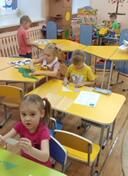 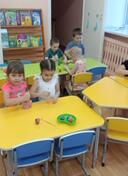 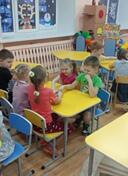 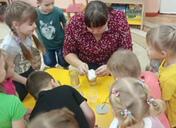 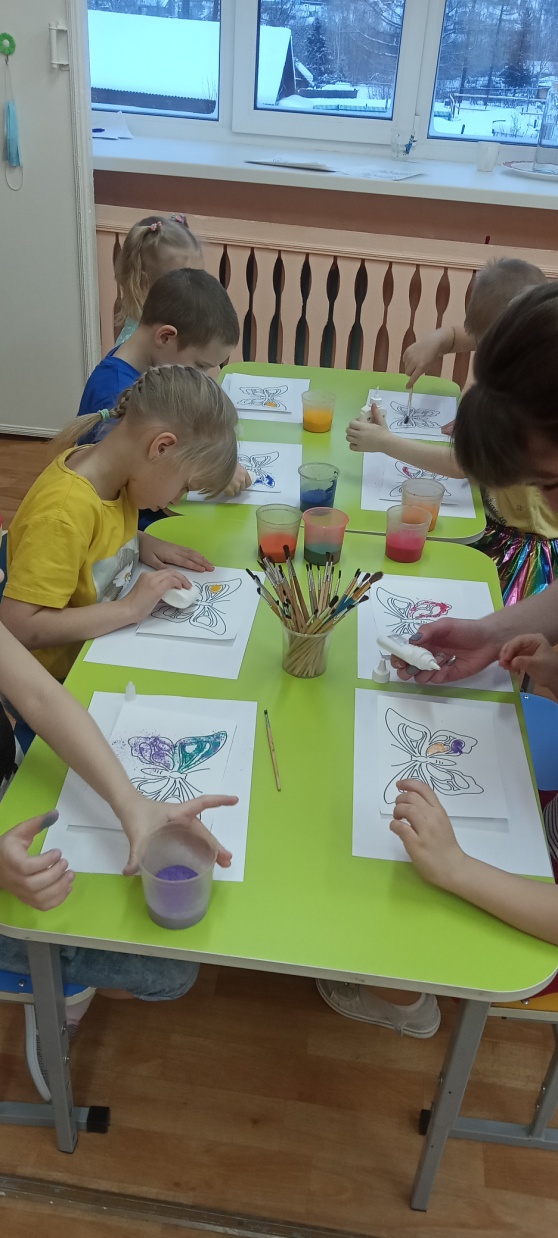 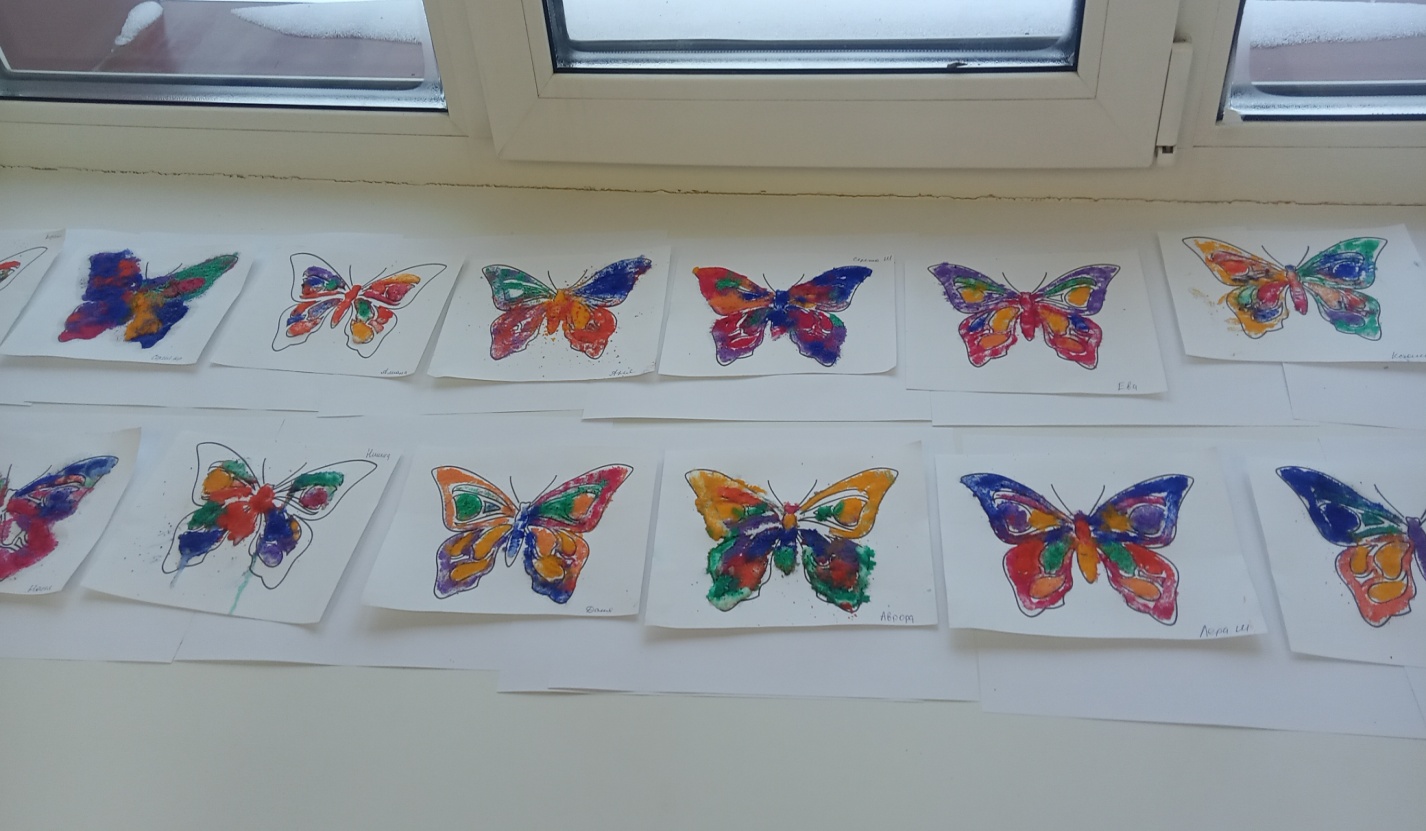 